Heart of Worcestershire College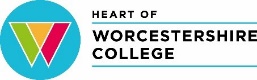 Equality, Diversity and Inclusion Objectives and Equality and Diversity Impact MeasuresAction Plan 2023/24Objective Action Points Responsibility Milestone End of Term 1Milestone End of Term 2Milestone End of Term 2Milestone End of Term 3Milestone End of Term 3LGBTQIA+Develop exemplary support and inclusive practice for members of LGBTQIA+ student and staff community.StudentsLaunch toolkit and monitor effectiveness.Continue to develop and support learners  Sal FrielLGBTQIA+Develop exemplary support and inclusive practice for members of LGBTQIA+ student and staff community.Staff –Develop community group Emma MilsomLGBTQIA+Develop exemplary support and inclusive practice for members of LGBTQIA+ student and staff community.Staff training for toolkitLGBTQIA+ Awareness training for staffSal Friel/Emma MilsomNeurodiversityDevelop staff understanding of neurodiversityStaff training and awareness raising of neurodiversityEmma MilsomLeigh BrecknellHeather License Support Orange Button scheme which offers signposting and support to people with suicidal thoughts. The orange button is worn by people who have had relevant training in mental health and suicide prevention.Promote scheme to staff and collate list of staff who become Orange Button wearers.www.healthyminds.whct.nhs.uk/nwt-suicidepreventionPromote scheme and College support via marketing initiatives.Identify staff who has already completed the training. Target relevant staff to complete suicide prevention trainingNEETPersonal TutorsHE Co-ordinators/tutorsEmma MilsomHannah JonesMental Health and Suicide PreventionStaff wellbeingMental health and fitness promotion: encouraging healthy behaviours for all staff to improve wellbeing, such as physical activity, healthy eating and sleeping, and discouraging unhealthy behaviours such as abuse of alcohol and drugsEmma MilsomMental Health Support for studentsMental Fitness and wellbeing promotion: using appropriate teaching, websites, resources, and App – encouraging healthy behaviours for all students to improve wellbeing, such as physical activity, healthy eating and sleeping, and discouraging unhealthy behaviours such as abuse of alcohol and drugs. Create opportunities for learners to invest in a mental fitness. Sal FrielSocial Action and VolunteeringDevelop Social Action strategies  Staff and Students  Give to others: this can provide a sense of reward and self-worth.Raise awareness and explore opportunities to encourage and promote the benefits of social action to staff.  Emma MilsomHannah JonesSocial Action and VolunteeringDevelop Social Action strategies  Staff and Students  Give to others: this can provide a sense of reward and self-worth.Raise awareness and explore opportunities to encourage and promote the benefits of social action to students.  Sal FrielMell WilliamsJames DuckhouseDonna GanderMatt BeckCost of livingCost of living crisisFood bank collectionsRegular promotion of support for staff and studentsSignpost of support services Financial support for students from districts (Local Authorities)Parents newslettersHardship funds/bursary promotion (termly analysis of hardship fund to target set groups)Financial awareness through ThriveClothes swap shop (Eco Group)Lena CapleAdrian PriceMatt BeckPeter RobinsonOwen WisemanEDIMsIncrease the participation of females in STEM related programme by 5% within 3 years.(College Strategy)Baseline figure set from 21/22 to then achieve 5% growth from.Identify areas most likely to yield improved enrolment patterns.Begin marketing campaign and other activities to promote STEM for females, generally.(record analysis for % growth)MarketingDonna GanderJames DuckhouseEDIMsImprove retention of ‘previously home educated’ students on full –time study programmes by 10% within 3 years.(College Strategy)Identify cohort.Monitor retention and achievement.Lena CapleLeigh BrecknellJulia BreakwellEDIMs5% increase in achievements for our students who were classed as Pupil Premium at school within 3 years(College Strategy)Identify cohort.Monitor retention and achievement.Lena CapleJulia BreakwellEDIMs10% increase in achievements for our students who are Care Experienced within 3 years.(College Strategy) Further develop support offer and interagency working.Monitor retention and achievement. Progression (analyse)Sal FrielEDIMsIncrease the opportunity for those with greater disadvantage such as Black, Asian and minority ethnic and disabled students, to participate in higher education and apprenticeships(College Strategy).Discuss and identify possible approaches to achieve this aim with HE Co-ordinators. Target Internal student groups most likely to benefit and been influenced by any campaign or activity.Add to the Access and Participation Plan.Set baseline from 2021/22, separated for HE and Apprenticeships.Examine applications and create marketing campaign for over summer that focuses on areas most likely to see increase in applications from these groups.Peter RobinsonAdrian PriceHeather LicenseEDIMsMonitor refugee and asylum seeker learners.Identify cohort.Monitor retention and achievement.Sal FrielMell WilliamsNeil Gardiner..EDIMsMonitor Gypsy, Roma Traveller cohort.Identify cohort.Monitor retention and achievement.Sal FrielLena CapleLeigh Brecknell SEN LDD learner monitoringMonitor attendance, retention and achievement of learners with declared LDD (new model)Steph LockeDecrease achievement gap for Asian Other cohort (-6.5% compared to white)Analysis shows this is predominantly impacting ESOL and NEET – SAS courses.Monitor attendance, retention and achievement within these group and action to reduce gap. Neil GardinerMell WilliamsReduce achievement gap for adult females.Achievement rate for adult females 79%, adult males 88%(Focus on certificate qual where achievement rate has 11% gap particularly in accounting)Kirsty HopkinsonReduce achievement gap for malesSome course specific gaps identifiedESOL male (10% gap)GCSE male (10% gap)Diploma courses male 62% (19% gap)CRQ L/M